ISTITUTO D’ISTRUZIONE SUPERIORE“Giudici Saetta e Livatino”Con sezioni associate Liceo Scientifico - Liceo Scienze Umane  I.T.C. “Gino Zappa” (Campobello di Licata)Viale Lauricella, 2 - 92029  Ravanusa (AG)  Tel.0922/875745  Fax 0922 874018CIRCOLARE   N. 61                      Ai docenti                 Ai genitori    Agli alunniAl personale ATAOggetto: Convocazione consigli di classe.IL DIRIGENTE SCOLASTICOComunica alle SS.LL. che i Consigli di Classe sono convocati, secondo il calendario appresso riportato, con il seguente punto all’O.d.G.:             - Ricevimento genitori e consegna delle schede con i risultati del I quadrimestre.I coordinatori consegneranno la scheda ai genitori previa notifica con apposizione della firma                                                                                                Ravanusa, 30/01/2014                                                                                                                                                                             IL DIRIGENTE SCOLASTICO                                                                                                   Prof.ssa Adriana Letizia Mandracchia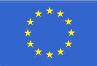 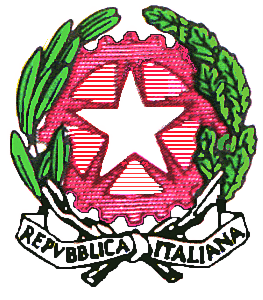 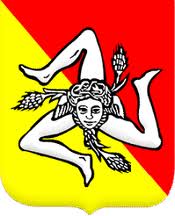 MERCOLEDI’   05/02/2014Ore 15.00    1B – 1COre 16.00    2B – 2COre 17.00    3B  - 3COre 18.00    4B – 4COre 19.00    5B – 5CGIOVEDI’    06/02/2014Ore 15.00        1 EOre 16.002 EOre 17.003 EOre 18.004 EOre 19.005 EVENERDI’ 07/02/2014Ore 15.00    1A – 1DOre 16.00    2A – 2DOre 17.003A  - 3D – F Ore 18.00    4A – 4DOre 19.00    5A – 5D